Sehr geehrte Damen und Herren, liebe Tagungsgäste,wir freuen uns sehr, Sie auf unserer Tagung GUT VERNETZT 2023 begrüßen zu dürfen!Anfang Oktober vergangenen Jahres, also vor rund 8 Monaten ist der Netzverbund der PIBB als erstes Netz in Deutschland mit der Ambulanten Komplexbehandlung gestartet. Noch ist es zu früh, um diese neue Versorgungsform fundiert bewerten zu können, aber allemal früh genug, um die ersten Erfahrungen zusammenzutragen, auszuwerten und zu diskutieren. Dafür bietet diese Tagung mit Expert*innen aus verschiedenen Bereichen einen guten Rahmen. Folgenden Fragen soll dabei nachgegangen werden:Blick zurück:Wie können Patient*innen von dieser neuen Versorgungsform profitieren? Welche Erfahrungen machen die verschiedenen beteiligten Berufsgruppen?Welche Hürden und Herausforderungen gilt es beim Aufbau eines Netzverbunds zu überwinden?Was hat sich nach bisheriger Erfahrung bewährt, was sollte an den Rahmenbedingungen verändert und politisch adressiert werden?Blick nach vorne:Welche Visionen gibt es, wie eine zukünftige Kooperation zwischen den verschiedenen Versorgungssektoren im Sinne einer möglichst guten Behandlung schwer kranker Patient*innen gestaltet werden kann?Wie ist das Verhältnis zwischen Ambulanter Komplexbehandlung und ambulanter spezialfachärztlicher Versorgung zu sehen?Wir freuen uns, dass neben den Vorträgen der Referent*innen auch Expert*innen aus dem Netzverbund der PIBB im 2. Teil der Tagung ihre praktischen Erfahrungen (z. B. anhand von Fallvignetten) darstellen. Außerdem werden Vertreter der Angehörigen psychisch Kranker und von bipolaris als Tagungsbeobachter Statements zu ihren Eindrücken und ihrer Sicht abgeben.Berlin, im April 2023Alicia Navarro Ureña	Dr. Michael Krebs	Dr. Karin-Maria HoffmannVorstand vpsg und 		Geschäftsführer PIBB	Management, Qualität und Projekt-
Geschäftsführerin PIBB				entwicklung PIBBReferent*innen/Expert*innen/Moderator*innen:Dr. Julian Dilling, GKV-SpitzenverbandDr. Bernhard Gibis, Kassenärztliche Bundesvereinigung, Dezernat Sicherstellung und VersorgungsstrukturDr. Karin-Maria Hoffmann, PIBB - Management, Qualität und Projektentwicklung Dr. Sabine Köhler, Vorsitzende Berufsverband Deutscher NervenärzteDr. Michael Krebs, Geschäftsführer PIBBJulian Lindemann, Bipolaris Manie & Depression, Selbsthilfevereinigung Berlin-Brandenburg e.V.Ute Meybohm, Vorstand Psychotherapeutenkammer BerlinAlicia Navarro Ureña, Vorstand vpsg, Geschäftsführerin PIBBNN, Angehörige psychisch Kranker, Landesverband BerlinFür die Teilnahme an der Veranstaltung wurden bei der Berliner Ärztekammer  CME-Punkte beantragt.Tagungsbeitrag: regulär								60,- €Netzverbundmitglieder						30,00ermäßigt							  5,- €Mitglieder VPSG und BVDN:					kostenfrei(korporative VPSG-Mitglieder: 2 Personen kostenfrei)) Für die finanzielle Unterstützung der Tagung bedanken wir uns sehr herzlich bei dem Berufsverband Deutscher Nervenärzte (BVDN) - Landesverband Berlin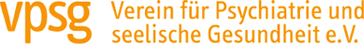 GUT VERNETZT 2023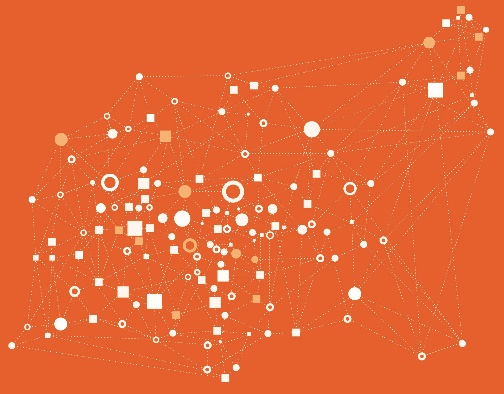 Ambulante Komplexbehandlung: Aktueller Stand und erste Erfahrungen zur Umsetzung der KSVPsych-Richtlinie Mittwoch, 7. Juni 2023 15.00 - 19.00 UhrOrt: Haus der Land- und Ernährungswirtschaft,Claire-Waldoffstr. 7, 10117 Berlin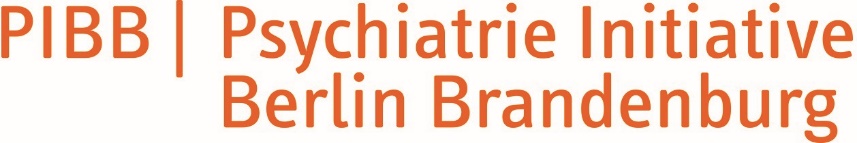 PROGRAMM15.00Begrüßung & Moderation 1. TeilNavarro Ureña15.10Aufbau des PIBB-Netzverbunds zur ambulanten Komplexbehandlung Krebs15.30Aufbau der Netze zur Amb. Komplexbehandlung in Deutschland und Unterstützung durch den BerufsverbandKöhler15.50Evaluation, Vergütung und Weiterentwicklung der Ambulanten Komplexbehandlung (z. B. spezialfachärztl. Behandlung)Dilling16.10DISKUSSION16.30P A U S EModeration 2. TeilHoffmann17.00Fallvignetten & ErfahrungsberichtePsychotherapeut*inErgotherapiePsych. Pflege / Soziotherapie17.30Wohin geht die Reise?Gibis17.50Vision der Kooperation zwischen Klinik und ambulantem BereichHauth18.10Chancen und Stolpersteine aus psychotherapeutischer SichtMeybohm18.30Statements der Tagungsbeobachter*innen:BipolarisAngehörigenverbandHr. LindemannNN18.50Abschlussdiskussion & Fazit19.00ENDE